РЕШЕНИЕОб утверждении Положения о порядке назначения и проведения конференции граждан в муниципальном образовании «Красногвардейский район»В соответствии со статьей 30 Федерального закона от 6 октября 2003 года № 131-ФЗ «Об общих принципах организации местного самоуправления в Российской Федерации», статьей 18 Устава муниципального образования «Красногвардейский район», Совет народных депутатов муниципального образования «Красногвардейский район»РЕШИЛ:1. Утвердить Положение о порядке назначения и проведения конференции граждан в муниципальном образовании «Красногвардейский район» (приложение).2. Признать утратившим силу постановление Совета народных депутатов муниципального образования «Красногвардейский район» от 20 апреля 2006 года № 17 «О Положении о конференции граждан».3. Опубликовать настоящее решение в газете «Дружба», разместить в официальном сетевом издании «Газета Красногвардейского района «Дружба» (http://kr-drugba.ru, ЭЛ № ФС77-74720 от 29.12.2018 г.), а также на официальном сайте органов местного самоуправления муниципального образования «Красногвардейский район» в сети «Интернет» (www.amokr.ru).4. Настоящее решение вступает в силу со дня его опубликования. Приложение к решению Совета народных депутатов муниципального образования «Красногвардейский район»
от 22.10.2021 г. № 220ПОЛОЖЕНИЕ
о порядке назначения и проведения конференции граждан в муниципальном образовании «Красногвардейский район»1. Общие положения1.1. Настоящее Положение разработано в соответствии с Конституцией Российской Федерации, Федеральным законом от 6 октября 2003 года № 131-ФЗ «Об общих принципах организации местного самоуправления в Российской Федерации», Законом Республики Адыгея от 31 марта 2005 года № 294 «О местном самоуправлении», Уставом муниципального образования «Красногвардейский район» и определяет порядок назначения и проведения конференции граждан (собрание делегатов) в муниципальном образовании «Красногвардейский район» в целях обсуждения вопросов местного значения муниципального образования «Красногвардейский район» (далее – вопросы местного значения), информирования населения о деятельности органов местного самоуправления муниципального образования «Красногвардейский район» и должностных лиц местного самоуправления муниципального образования «Красногвардейский район» (далее – органы местного самоуправления и должностные лица местного самоуправления), обсуждения вопросов внесения инициативных проектов и их рассмотрения на территории муниципального образования «Красногвардейский район» (далее – муниципальное образование). 1.2. Под конференцией граждан (собранием делегатов) в муниципальном образовании «Красногвардейский район» (далее - конференция) понимается совместное заседание представителей граждан (делегатов) для обсуждения вопросов местного значения, информирования граждан о деятельности органов местного самоуправления и должностных лиц местного самоуправления, обсуждения вопросов внесения инициативных проектов и их рассмотрения на территории муниципального образования.1.3. Конференция проводится на всей территории муниципального образования «Красногвардейский район» либо на части территории муниципального образования «Красногвардейский район».1.4. В конференции, за исключением конференции по вопросу выявления мнения граждан о поддержке инициативного проекта, имеют право участвовать жители муниципального образования «Красногвардейский район», обладающие активным избирательным правом. Жители, обладающие активным избирательным правом, не проживающие в границах проведения конференции, но которым на территории проведения конференции принадлежит недвижимое имущество на праве собственности, имеют право участвовать в работе конференции с правом совещательного голоса.В конференции по вопросу выявления мнения граждан о поддержке инициативного проекта вправе участвовать жители муниципального образования «Красногвардейский район» или его части, в которых предлагается реализовать инициативный проект, достигшие шестнадцатилетнего возраста.1.5. Конференция проводится при численности жителей, постоянно или преимущественно проживающих в границах соответствующей территории, более 300 человек. При проведении конференции норма представительства жителей должна соответствовать требованиям пункта 2.3 настоящего Положения.1.6. Жители участвуют в конференции на равных основаниях, каждый делегат обладает одним голосом и участвует в конференции лично.1.7. Какие-либо прямые или косвенные ограничения прав граждан на участие в конференции в зависимости от пола, расы, национальности, языка, происхождения, имущественного и должностного положения, отношения к религии, убеждений, принадлежности к общественным объединениям не допускаются.1.8. Делегаты участвуют в конференциях свободно и добровольно. Никто не может быть принужден к выражению своего мнения и убеждения или отказу от них.1.9. Подготовка, проведение и установление результатов проведения конференции осуществляется на основе принципов законности, открытости и гласности.1.10. Содержание вопроса, выносимого на конференцию, не должно противоречить законодательству Российской Федерации, законодательству Республики Адыгея и муниципальным правовым актам органов местного самоуправления муниципального образования.2. Порядок назначения конференции 2.1. Конференция проводится по инициативе населения муниципального образования «Красногвардейский район» (далее – население), Совета народных депутатов муниципального образования «Красногвардейский район» (далее – Совет народных депутатов), главы муниципального образования «Красногвардейский район» (далее – глава муниципального образования).2.2. Конференция, проводимая по инициативе населения или Совета народных депутатов, назначается Советом народных депутатов, а по инициативе главы муниципального образования - главой муниципального образования.Муниципальный правовой акт о назначении конференции принимается в порядке, установленном для принятия муниципальных правовых актов соответствующих органов местного самоуправления (должностных лиц местного самоуправления) с учетом особенностей, установленных настоящим Положением.В муниципальном правовом акте о назначении конференции указываются:1) территория, на которой предлагается провести конференцию;2) численность граждан, проживающих на этой территории;3) дата, время и место проведения конференции;4) инициаторы назначения конференции;5) предварительная повестка дня;6) порядок ознакомления с материалами, обсуждение которых предполагается на конференции;7) состав комиссии по проведению конференции;8) список лиц, уполномоченных представлять интересы органа местного самоуправления, назначившего конференцию;9) список лиц, приглашенных для участия в конференции;10) норма представительства делегатов на конференцию;11) границы территорий, от которых избираются делегаты;12) численность граждан, проживающих в этих территориях;13) количество делегатов от каждой территории;14) дата, место и время проведения собраний для выборов делегатов или время начала и окончания сбора подписей жителей под петиционными листами для выборов делегатов;15) порядок выдвижения кандидатов в делегаты, порядок голосования по выборам делегатов и установления результатов выборов делегатов;16) список лиц, уполномоченных представлять интересы органа местного самоуправления в ходе собраний по выборам делегатов.2.3. Норма представительства делегатов устанавливается с учетом численности жителей, имеющих право на участие в конференции. Норма представительства не может быть меньше, чем один делегат от 50 жителей, имеющих право на участие в собрании граждан.2.4. Инициатива граждан о назначении конференции оформляется в виде обращения к Совету народных депутатов.Данное обращение подписывается инициатором.В обращении должны быть указаны:1) вопрос (вопросы), предлагаемый (предлагаемые) к рассмотрению на конференции; 2) ориентировочная дата и время проведения конференции.К обращению прилагаются подписные листы по форме, установленной приложением к настоящему Положению. 2.5. Подписные листы подписываются инициатором и лицом, осуществляющим сбор подписей, с указанием фамилий, имен, отчеств (при наличии), серий и номеров паспортов или заменяющих их документов, места жительства и даты подписания.Конференция по инициативе населения может проводиться в случае, если за проведение конференции подписалось не менее ста человек, проживающих на части территории муниципального образования.2.6. Совет народных депутатов в течение пятнадцати дней со дня поступления обращения о назначении конференции принимает решение о назначении конференции.2.7. Совет народных депутатов вправе провести консультации с инициатором назначения конференции о целесообразности проведения конференции по соответствующему вопросу (вопросам), направить в адрес инициатора свои замечания, предложения или мотивированные возражения.2.8. Совет народных депутатов вправе отказать инициатору в назначении конференции. Основанием для отказа может быть только нарушение инициатором федеральных законов, законов Республики Адыгея, Устава и нормативных правовых актов муниципального образования «Красногвардейский район».Председатель Совета народных депутатов в течение пяти рабочих дней со дня принятия Советом народных депутатов решения об отказе направляет инициатору письменный мотивированный ответ на обращение о назначении конференции.2.9. До рассмотрения Советом народных депутатов обращения о назначении конференции инициатор вправе подать заявление об отзыве указанного обращения. В этом случае обращение о назначении конференции рассмотрению не подлежит.2.10. С инициативой о назначении конференции от Совета народных депутатов вправе выступить председатель Совета народных депутатов, депутаты Совета народных депутатов в порядке, установленном для внесения проектов решений Совета народных депутатов.2.11. Дата проведения конференции устанавливается не ранее чем через двадцать дней со дня принятия решения о назначении конференции.2.12. Совет народных депутатов, глава муниципального образования при назначении конференции вправе:1) направить для участия в конференции своих представителей с правом совещательного голоса;2) пригласить для участия в конференции с правом совещательного голоса представителей органов государственной власти Республики Адыгея, органов местного самоуправления, предприятий, учреждений муниципального образования, средств массовой информации, а также иных лиц.2.13. Муниципальный правовой акт о назначении конференции подлежит официальному опубликованию не позднее чем за пятнадцать дней до даты проведения конференции.3. Комиссия по проведению конференции3.1. Подготовку и проведение конференции осуществляет комиссия по проведению конференции (далее - Комиссия).3.2. Комиссия формируется Советом народных депутатов или главой муниципального образования на основе предложений инициаторов проведения конференции. В состав Комиссии в обязательном порядке включаются представители Совета народных депутатов и (или) администрации муниципального образования.3.3. На первом заседании Комиссии из числа ее членов открытым голосованием избирается председатель и секретарь Комиссии, которые организуют деятельность Комиссии.3.4. Работа Комиссии осуществляется на основе коллегиальности. Решения Комиссии принимаются большинством голосов от присутствующих членов Комиссии при проведении открытого голосования. Заседание Комиссии считается правомочным, если в нем приняли участие не менее половины от установленного числа членов Комиссии.3.5. Комиссия:1) организует оповещение жителей о проведении конференции путем размещения объявлений на стендах, рассылки писем и иными, не противоречащим действующему законодательству, способами;2) организует проведение конференции в соответствии с требованиями настоящего Положения;3) утверждает форму и обеспечивает изготовление регистрационных и петиционных листов;4) готовит место для проведения конференции, обеспечивает конференцию бумагой, техническими средствами и решает другие вопросы организационного, материально-технического обеспечения подготовки и проведения конференции;5) осуществляет контроль за соблюдением прав жителей на участие в конференции;6) может привлекать иных лиц к подготовке и проведению конференции;7) проводит обязательную регистрацию участников конференции;8) проводит конференцию, оформляет протокол;9) передает результаты конференции в орган местного самоуправления, назначивший конференцию;10) направляет копию протокола конференции инициатору проведения конференции;11) осуществляет иные полномочия, связанные с организацией проведения конференции.3.6. Материально-техническое и организационное обеспечение деятельности Комиссии осуществляется за счет средств бюджета муниципального образования.3.7. Полномочия Комиссии прекращаются после составления протокола конференции и представления документов в орган местного самоуправления, назначивший конференцию.4. Порядок избрания делегатов конференции4.1. Делегаты избираются жителями, имеющими право на участие в конференции, из своего числа по территориям, границы которых определяются органом местного самоуправления, назначившим конференцию.4.2. Выборы делегатов по предложению инициатора проведения конференции проводятся путем открытого голосования на собраниях по выборам делегатов либо сбора подписей жителей под петиционными листами, составленными по форме, утвержденной Комиссией.4.3. Выборы делегатов считаются состоявшимися, если в них принимали участие не менее половины жителей, имеющих право на участие в выборах делегатов.4.4. Организационную работу по выдвижению и выбору делегатов путем проведения собраний по выборам делегатов или подписания петиционных листов проводит Комиссия.4.5. Жители территорий, от которых выдвигается делегат, самостоятельно определяют и выдвигают кандидатуру делегата.4.6. Избрание делегатов открытым голосованием проводится на собрании по выборам делегатов, которое созывается Комиссией. Проводится одно собрание на каждой территории. Собрания по выборам делегатов должны быть проведены не позднее чем за семь дней до проведения конференции.Регистрация участников собрания по выборам делегатов проводится по правилам, установленным пунктом 5.1 настоящего Положения.Собрание по выборам делегатов считается правомочным, если в нем принимают участие не менее половины жителей соответствующей территории, имеющих право участвовать в собрании.Участники собрания по выборам делегатов избирают из своего состава председателя и секретаря собрания по выборам делегатов.По кандидатурам, предложенным жителями территории, от которой выдвигается делегат, в соответствии с установленной решением о назначении конференции нормой представительства, проводится открытое голосование.Процедура проведения собрания по выборам делегатов отражается в протоколе, который ведется секретарем в свободной форме и подписывается им и председателем собрания по выборам делегатов.Решение собрания по выборам делегатов принимается открытым голосованием простым большинством голосов участников собрания по выборам делегатов.Избранным делегатам собрание может давать наказы, обязывающие делегатов занимать при голосовании на конференции определенную позицию.После принятия решения собранием по выборам делегатов протокол вместе с регистрационными листами участников направляется председателем в Комиссию не позднее чем за три дня до дня проведения конференции.4.7. При избрании делегатов по петиционным листам в петиционный лист вносится кандидатура делегата, предлагаемая по инициативе жителей, от которых он выдвигается в соответствии с установленной в решении о назначении конференции нормой представительства.Жители, поддерживающие эту кандидатуру, расписываются в петиционном листе. Если возникает альтернативная кандидатура, то заполняется другой петиционный лист.Избранными от территории считаются кандидаты, набравшие большинство голосов граждан, а при выдвижении альтернативной кандидатуры делегата - относительное большинство голосов.Прошнурованные и пронумерованные петиционные листы по выбору делегатов и список избранных делегатов, составленный по утвержденной Комиссией форме, направляются в Комиссию не позднее чем за три дня до дня проведения конференции.4.8. Документом, который подтверждает полномочия делегатов, является список избранных делегатов, составленный по утвержденной Комиссией форме, подписанный председателем и секретарем собрания, составленный на основании протоколов собрания по выборам делегатов или петиционных листов сбора подписей жителей.	5. Порядок проведения конференции5.1. Перед открытием конференции уполномоченные члены Комиссии проводят регистрацию явившихся на конференцию, имеющих право на участие в конференции (далее - Участник), с указанием фамилии, имени, отчества (при наличии), года рождения и адреса места жительства, границы территории, жителей которого представляет соответствующий делегат. Участник расписывается в регистрационном листе.Для регистрации гражданин предъявляет паспорт или иной документ, удостоверяющий личность.5.2. Конференция граждан считается правомочной, если в ней принимает участие более половины избранных делегатов.5.3. Конференцию открывает и ведет председатель Комиссии.Для подсчета голосов Участники избирают счетную комиссию в составе не менее трех членов.Выборы счетной комиссии, утверждение повестки дня, регламента работы и порядка голосования проводятся простым большинством голосов Участников.До утверждения повестки дня конференции любой участник конференции, а также представители органов местного самоуправления и должностных лиц местного самоуправления могут вынести на обсуждение вопрос о дополнении повестки дня.5.4. Решения конференции принимаются открытым голосованием простым большинством голосов Участников. Конференция может принять решение о проведении по какому-либо вопросу тайного голосования.5.5. В голосовании участвуют только граждане, зарегистрированные в качестве участников конференции.Представители органа местного самоуправления, назначившего конференцию, а также приглашенные лица имеют право совещательного голоса и в голосовании не участвуют.5.6. При проведении конференции секретарем Комиссии ведется протокол, который подписывается им и председателем Комиссии.5.7. В протоколе конференции указываются:1) дата, время и место проведения конференции граждан;2) инициатор проведения конференции;3) территория проведения конференции;4) количество избранных делегатов;5) количество делегатов, принявших участие в конференции;6) присутствующие представители органа местного самоуправления, назначившего конференцию, а также лица, приглашенные для участия;7) указание на правомочность или неправомочность конференции;8) фамилия, имя, отчество председателя и секретаря Комиссии;9) состав счетной комиссии;10) повестка дня;11) фамилии и инициалы выступавших лиц;12) краткое содержание выступлений;13) результаты голосования и принятые решения;14) тексты принятых обращений (в случае принятия).5.8. Подписанный протокол конференции и регистрационные листы Участников направляются Комиссией в Совет народных депутатов или главе муниципального образования не позднее чем через три дня после проведения конференции.5.9. Копия протокола конференции может быть направлена Комиссией в орган местного самоуправления, который не являлся инициатором проведения конференции.6. Итоги конференции6.1. Конференция вправе принимать обращения к органам местного самоуправления и должностным лицам местного самоуправления по вопросам, рассматриваемым на конференции (далее - обращения), а также избирать лиц, уполномоченных представлять конференцию во взаимоотношениях с органами местного самоуправления и должностными лицами местного самоуправления.6.2. Обращения, принятые конференцией, подлежат обязательному рассмотрению органами местного самоуправления и должностными лицами местного самоуправления, к компетенции которых отнесено решение содержащихся в обращениях вопросов.6.3. Решения, в том числе обращения, конференции заносятся в протокол конференции.6.4. Орган местного самоуправления (должностное лицо местного самоуправления), к компетенции которого относится решение вопросов, поставленных в обращении, обязан в течение тридцати дней со дня поступления протокола конференции рассмотреть обращение и направить лицу, уполномоченному представлять конференцию, мотивированный ответ по результатам рассмотрения обращения.6.5. Итоги конференции подлежат официальному опубликованию в порядке, установленном Уставом муниципального образования «Красногвардейский район» для официального опубликования муниципальных нормативных правовых актов. Опубликование итогов конференции организует орган местного самоуправления, назначивший его проведение, в течение десяти рабочих дней со дня их поступления в орган местного самоуправления.6.6. Действия и решения органов местного самоуправления и должностных лиц местного самоуправления, связанные с назначением, подготовкой и проведением конференции, могут быть обжалованы в суде в порядке, установленном законодательством Российской Федерации.	7. Финансирование проведения конференций 7.1. Финансовое обеспечение мероприятий, связанных с подготовкой и проведением конференций, является расходным обязательством муниципального образования «Красногвардейский район».Приложение к Положению о порядке назначения и проведения конференции граждан в муниципальном образовании «Красногвардейский район»ФормаПОДПИСНОЙ ЛИСТМы, нижеподписавшиеся жители муниципального образования «Красногвардейский район», проживающие ____________________________________________________________________________________________________________________________________________(указать часть территории муниципального образования «Красногвардейский район», на которой планируется провести конференцию граждан)поддерживаем инициативу проведения конференции граждан по вопросу (вопросам) ________________________________________________________________________________________________________________________________________________________________(формулировка вопроса (вопросов))в связи с ________________________________________________________________________________________________________________________________________________________________________________________________________________________________________(обоснование необходимости рассмотрения вопроса на конференции граждан)Подписи в подписном листе удостоверяю:________________________________________________________________________________(фамилия, имя, отчество (при наличии), место жительства,________________________________________________________________________________серия и номер паспорта или заменяющего его документа лица, собиравшего подписи, ________________________________________________________________________________подпись и дата ее внесения)Инициатор:________________________________________________________________________________(фамилия, имя, отчество (при наличии), место жительства, серия и номер паспорта________________________________________________________________________________или заменяющего его документа инициатора,________________________________________________________________________________подпись и дата ее внесения)СОВЕТ НАРОДНЫХ ДЕПУТАТОВМУНИЦИПАЛЬНОГО ОБРАЗОВАНИЯ «КРАСНОГВАРДЕЙСКИЙ РАЙОН»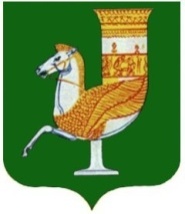 МУНИЦИПАЛЬНЭ ГЪЭПСЫКIЭ ЗИIЭУ «КРАСНОГВАРДЕЙСКЭ РАЙОНЫМ»ИНАРОДНЭ ДЕПУТАТХЭМ Я СОВЕТПринято 54-й сессией Совета народных депутатов муниципального образования «Красногвардейский район» четвертого созыва22 октября 2021 года № 446 ПредседательСовета народных депутатовмуниципального образования «Красногвардейский район»________________ А.В. ВыставкинаИсполняющий обязанности главы муниципального образования «Красногвардейский район»_________________ А.А. Ершовс. Красногвардейское от 22.10.2021 г. № 220№ п/пФамилия, имя, 
отчество (при наличии)  
(полностью)Год   
рожденияСерия и 
номер  
паспортаАдрес места   
жительства    
(полностью)Личная 
подпись,
дата1.2.3.4.5.6.7.8.9.10.